Об утверждении проекта планировки и межевания территории линейного объекта «Реконструкция ВЛ-6кВ фидер 16 ПС 35/6 кВ «Бабиково»» в границах сельского поселения Кара-Якуповский  сельсовет муниципального района Чишминский район Республики Башкортостан Совет сельского поселения Кара-Якуповский сельсовет муниципального района Чишминский район Республики БашкортостанР Е Ш И Л :1. Утвердить проект планировки и межевания территории линейного объекта «Реконструкция ВЛ-6кВ фидер 16 ПС 35/6 кВ «Бабиково»» в границах сельского поселения Кара-Якуповский  сельсовет муниципального района Чишминский район Республики Башкортостан. 2. Обнародовать  настоящее решение на информационном стенде в администрации сельского поселения и разместить на официальном сайте сельского поселения Кара-Якуповский сельсовет.         Глава сельского поселения                                          Р.З. КарагуловБаш[ортостан Республика]ыШишм^ районыМУНИЦИПАЛЬ РАЙОНЫны@Ҡара-Яҡуп ауыл советыауыл биЛ^м^]еСОВЕТЫ452160, [ара-Я$уп  ауылы, }<&к  урам, 31тел.: 2-75- 41;2-75- 42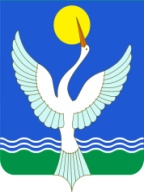 СОВЕТСЕЛЬСКОГО ПОСЕЛЕНИЯКара-Якуповский сельсоветМУНИЦИПАЛЬНОГО РАЙОНАЧишминскИЙ районРеспубликИ Башкортостан452160, с.Кара-Якупово, ул. Центральная, 31тел.: 2-75- 41; 2-75- 42[АРАР29 декабрь 2016 й.    № 55РЕШЕНИЕ         29 декабря 2016 г.